VERENIGING PEL EN JONGERENORGANISATIE ROODSCHOLINGSAVOND PEL I.S.M. JONGERENORGANISATIE ROOD OVER:WAAROM ZITTEN WE MET DE VOLKSHUISVESTING IN DEZE ELLENDE?! ZOWEL LANDELIJK ALS OOK PLAATSELIJK?!- te hoge huren huurtoeslag vaak niet toereikend – woning slecht geïsoleerd (soms enkel glas)                                   – hoge verwarmingskosten – sloop & verkoop huurwoningen – nieuwbouw vaak onbetaalbaar                – veel huisjesmelkerij – tijdelijke (flex) huurcontracten – slecht onderhoud                                 – lange wachttijden woningzoekenden (in Lwd voor corporatiewoning gemiddeld 3 jaar)           – aantal dak- en thuislozen stijgt enz. DINSDAGAVOND 21 MAART A.S. AANVANG 19.30 UUR PLAATS: ZAAL KURIOSKERK JULIANALAAN 38, 8932 AA LEEUWARDEN. Ook wordt er informatie gegeven over de landelijke huuractie WWDH: Wij Weigeren De Huurverhoging door jongerenorganisatie Rood.                                                                          Hoe kun je dat (volkomen legaal!) dit jaar doen?Voor leden vereniging PEL en jongerenorganisatie Rood plus andere belangstellenden. Zaal open va. 19.00 uur Toegang gratis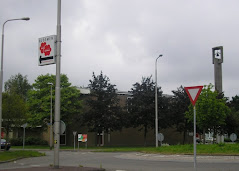 Meer informatie? Bel PEL 058-2671636 E-mail: verpel@online.nl                                                                                                                  of vraag jongerenbeweging Rood: roodjongeren@leeuwarden.nl Tel. 06-12247706